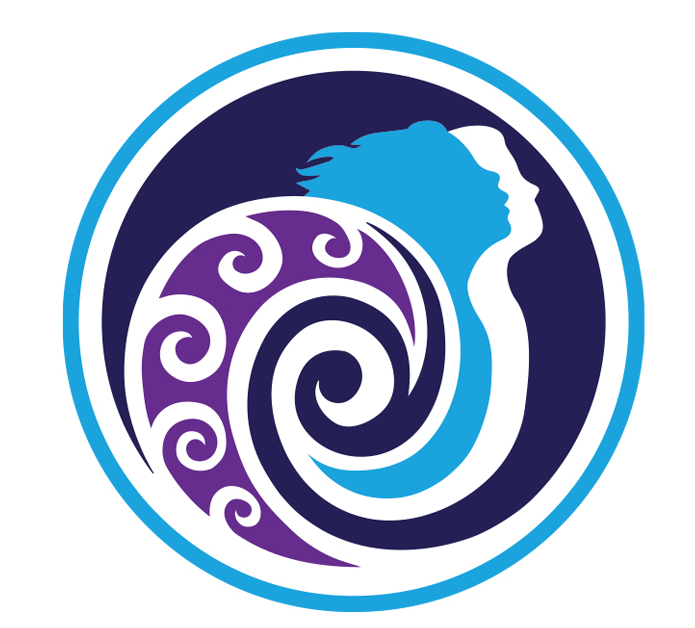             Bayview School Stationery list 2024            Bayview School Stationery list 2024            Bayview School Stationery list 2024            Bayview School Stationery list 2024            Bayview School Stationery list 2024Year 4Year 4Year 4Year 4Year 4ITEM	ITEM	DESCRIPTIONLEARNING AREAAMOUNT1I51I59mm ruledI am learning..Handwriting21Clever Kiwi Activity BookClever Kiwi Activity BookBlank scrapbookConnected learning11A8  OR UA41A8  OR UA4UnruledMathematics11A8  OR UA41A8  OR UA4Unruled Literacy1Staedtler HB Pencils – box of 12 Staedtler HB Pencils – box of 12 Staedtler HB Pencils – box of 12 Staedtler HB Pencils – box of 12 1Bic felt pens – pack of 12Bic felt pens – pack of 12Bic felt pens – pack of 12Bic felt pens – pack of 121Coloured Pencils – pack of 12Coloured Pencils – pack of 12Coloured Pencils – pack of 12Coloured Pencils – pack of 12140gm glue stick 40gm glue stick 40gm glue stick 40gm glue stick 2HighlighterHighlighterHighlighterHighlighter1Small EraserSmall EraserSmall EraserSmall Eraser1Small pencil sharpenerSmall pencil sharpenerSmall pencil sharpenerSmall pencil sharpener1Whiteboard markersWhiteboard markersWhiteboard markersWhiteboard markers4My Word Mate 3My Word Mate 3My Word Mate 3My Word Mate 31‘Maths No problem’ workbook  (must be purchased from school and can be purchased online through kindo)‘Maths No problem’ workbook  (must be purchased from school and can be purchased online through kindo)‘Maths No problem’ workbook  (must be purchased from school and can be purchased online through kindo)‘Maths No problem’ workbook  (must be purchased from school and can be purchased online through kindo)1 @ $21.50The following items are also required, but your child may already have them. If not they can be purchased as an extra product. The following items are also required, but your child may already have them. If not they can be purchased as an extra product. The following items are also required, but your child may already have them. If not they can be purchased as an extra product. The following items are also required, but your child may already have them. If not they can be purchased as an extra product. The following items are also required, but your child may already have them. If not they can be purchased as an extra product. Book bagBook bagBook bagBook bag1Pencil case Pencil case Pencil case Pencil case 1Small whiteboard approx. 30cm x 20cmSmall whiteboard approx. 30cm x 20cmSmall whiteboard approx. 30cm x 20cmSmall whiteboard approx. 30cm x 20cm30cm plastic ruler30cm plastic ruler30cm plastic ruler30cm plastic ruler1You can purchase stationery through Office Max (www.myschool.co.nz) , The Warehouse  (www.thewarehouse.co.nz), The Stationery Warehouse, School depot (www.schooldepot.co.nz) or any other stationery store.The school office will be open from Monday 22nd - 26th January 2023 & Tuesday 30th - 31st January 2024 from 9.00 am to 3.00 p.m. for enrolments and enquiries.